                                ПРОЄКТ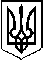 У К Р А Ї Н АП Е Р Е Г І Н С Ь К А   С Е Л И Щ Н А    Р А Д АВосьме демократичне скликанняДванадцята сесіяР І Ш Е Н Н Явід  _______.2021. №_______ - 12/2021смт. Перегінське  Про затвердження технічної документації із землеустрою щодо встановлення (відновлення) меж земельної ділянки в натурі (на місцевості) та передача у власність                   Розглянувши заяви громадян, технічні документації із землеустрою щодо встановлення (відновлення) меж земельної ділянки в натурі (на місцевості), керуючись ст.ст.12, 116, 118, 121, 122 Земельного кодексу України, ст. 55 Законом України «Про землеустрій», ст. 26 Закону України «Про місцеве самоврядування в Україні», земельних відносин, екології та охорони навколишнього середовища, селищна рада          ВИРІШИЛА:1. Затвердити технічну документацію із землеустрою щодо встановлення (відновлення) меж земельної ділянки в натурі (на місцевості) та передати у власність гр. Мишановській земельну ділянку площею 0,1143га, кадастровий номер 2624886701:01:006:0242 для будівництва та обслуговування житлового будинку, господарських будівель і споруд (присадибна ділянка) в с. Ясень вул. Вагилевича, 186.2. Затвердити технічну документацію із землеустрою щодо встановлення (відновлення) меж земельної ділянки в натурі (на місцевості) та передати у власність гр. Яковлюк земельну ділянку площею 0,1158га, кадастровий номер 2624883601:01:002:0102 для будівництва та обслуговування житлового будинку, господарських будівель і споруд (присадибна ділянка) в с. Небилів вул. Д. Галицького, 30. 3. Затвердити технічну документацію із землеустрою щодо встановлення (відновлення) меж земельної ділянки в натурі (на місцевості) та передати у власність гр. Шляхтич земельну ділянку площею 0,0993га, кадастровий номер 2624883601:01:001:0386 для будівництва та обслуговування житлового будинку, господарських будівель і споруд (присадибна ділянка) в с. Небилів вул. Б. Хмельницького.4. Затвердити технічну документацію із землеустрою щодо встановлення (відновлення) меж земельної ділянки в натурі (на місцевості) та передати у власність гр. Кулику земельну ділянку площею 0,1125га, кадастровий номер 2624883601:02:002:0040 для будівництва та обслуговування житлового будинку, господарських будівель і споруд (присадибна ділянка)  с. Небилів вул. Польова, 5 а.5. Затвердити технічну документацію із землеустрою щодо встановлення (відновлення) меж земельної ділянки в натурі (на місцевості) та передати у власність гр. Миндюк земельну ділянку площею 0,2272га, кадастровий номер 2624883601:02:001:0238 для будівництва та обслуговування житлового будинку, господарських будівель і споруд (присадибна ділянка)  с. Небилів вул. Нова, 2.6. Затвердити технічну документацію із землеустрою щодо встановлення (відновлення) меж земельної ділянки в натурі (на місцевості) та передати у власність гр. Соломчак земельну ділянку площею 0,1252га, кадастровий номер 2624855800:02:001:0143 для будівництва та обслуговування житлового будинку, господарських будівель і споруд (присадибна ділянка)  смт. Перегінське вул. Річна, 10.7. Затвердити технічну документацію із землеустрою щодо встановлення (відновлення) меж земельної ділянки в натурі (на місцевості) та передати у власність гр. Кулик земельну ділянку площею 0,1410га, кадастровий номер 2624855800:01:008:0316 для будівництва та обслуговування житлового будинку, господарських будівель і споруд (присадибна ділянка)  смт. Перегінське вул. Радова Права, 2098. Затвердити технічну документацію із землеустрою щодо встановлення (відновлення) меж земельної ділянки в натурі (на місцевості) та передати у власність гр. Кулик земельну ділянку площею 0,0090га, кадастровий номер 2624855800:01:008:0317 для будівництва та обслуговування житлового будинку, господарських будівель і споруд (присадибна ділянка)  смт. Перегінське вул. Радова Права, 2099. Затвердити технічну документацію із землеустрою щодо встановлення (відновлення) меж земельної ділянки в натурі (на місцевості) та передати у власність гр. Люкляну земельну ділянку площею 0,0527га, кадастровий номер 2624855800:02:003:0260 для будівництва та обслуговування житлового будинку, господарських будівель і споруд (присадибна ділянка)  смт. Перегінське вул. Набережна, 5210. Затвердити технічну документацію із землеустрою щодо встановлення (відновлення) меж земельної ділянки в натурі (на місцевості) та передати у власність гр. Глушко земельну ділянку площею 0,0953га, кадастровий номер 2624855800:01:007:0925 для будівництва та обслуговування житлового будинку, господарських будівель і споруд (присадибна ділянка)  смт. Перегінське вул. Січових Стрільців, 135.11. Затвердити технічну документацію із землеустрою щодо встановлення (відновлення) меж земельної ділянки в натурі (на місцевості) та передати у власність гр. Шолопак земельну ділянку площею 0,1907га, кадастровий номер 2624884102:05:003:0272 для будівництва та обслуговування житлового будинку, господарських будівель і споруд (присадибна ділянка) в с. Гриньків вул. І.Франка, 42.12. Затвердити технічну документацію із землеустрою щодо встановлення (відновлення) меж земельної ділянки в натурі (на місцевості) та передати у власність гр. Семковичу земельну ділянку площею 0,1500га, кадастровий номер 2624855800:01:007:0931для будівництва та обслуговування житлового будинку, господарських будівель і споруд (присадибна ділянка)  смт. Перегінське вул. Замлинівка, 26.13. Затвердити технічну документацію із землеустрою щодо встановлення (відновлення) меж земельної ділянки в натурі (на місцевості) та передати у власність гр. Салижину земельну ділянку площею 0,2033га, кадастровий номер 2624882401:01:003:0001 для будівництва та обслуговування житлового будинку, господарських будівель і споруд (присадибна ділянка)  в с. Красне вул. Івана Франка, 7914. Затвердити технічну документацію із землеустрою щодо встановлення (відновлення) меж земельної ділянки в натурі (на місцевості) та передати у власність гр. Сьомаку земельну ділянку площею 0,1775га, кадастровий номер 2624882401:01:001:0239 для будівництва та обслуговування житлового будинку, господарських будівель і споруд (присадибна ділянка)  в с. Красне вул. Січових Стрільців, 14 а.15. Затвердити технічну документацію із землеустрою щодо встановлення (відновлення) меж земельної ділянки в натурі (на місцевості) та передати у власність гр. Савчуку земельну ділянку площею 0,0688га, кадастровий номер 2624855800:01:013:0376 для будівництва та обслуговування житлового будинку, господарських будівель і споруд (присадибна ділянка)  смт. Перегінське вул. Радова Ліва, 41.16. Затвердити технічну документацію із землеустрою щодо встановлення (відновлення) меж земельної ділянки в натурі (на місцевості) та передати у власність гр. Шолопаку земельну ділянку площею 0,0945га, кадастровий номер 2624855800:01:013:0373 для будівництва та обслуговування житлового будинку, господарських будівель і споруд (присадибна ділянка)  смт. Перегінське вул. Довженка, 4а.17. Затвердити технічну документацію із землеустрою щодо встановлення (відновлення) меж земельної ділянки в натурі (на місцевості) та передати у власність гр. Юрчишину земельну ділянку площею 0,2500га, кадастровий номер 2624886701:12:001:0001 для будівництва та обслуговування житлового будинку, господарських будівель і споруд (присадибна ділянка)  с. Ясень вул. Польова, 1.18. Затвердити технічну документацію із землеустрою щодо встановлення (відновлення) меж земельної ділянки в натурі (на місцевості) та передати у власність гр. Рошко земельну ділянку площею 0,0456га, кадастровий номер 2624883601:02:001:0352 для будівництва та обслуговування житлового будинку, господарських будівель і споруд (присадибна ділянка) в с. Небилів вул. Грушевського, 111 а.19. Затвердити технічну документацію із землеустрою щодо встановлення (відновлення) меж земельної ділянки в натурі (на місцевості) та передати у власність гр. Бобнюку земельну ділянку площею 0,1494га, кадастровий номер 2624855800:01:013:0380 для будівництва та обслуговування житлового будинку, господарських будівель і споруд (присадибна ділянка)  смт. Перегінське вул. Серпнева, 10.20. Затвердити технічну документацію із землеустрою щодо встановлення (відновлення) меж земельної ділянки в натурі (на місцевості) та передати у власність гр. Халусяк земельну ділянку площею 0,1116га, кадастровий номер 2624855800:01:008:0318 для будівництва та обслуговування житлового будинку, господарських будівель і споруд (присадибна ділянка)  смт. Перегінське вул. Радова Права, 166.21. Затвердити технічну документацію із землеустрою щодо встановлення (відновлення) меж земельної ділянки в натурі (на місцевості) та передати у власність гр. Чабан земельну ділянку площею 0,1912га, кадастровий номер 2624883604:04:001:0146 для ведення особистого селянського господарства в с. Слобода Небилівська урочище «Слобода».22. Затвердити технічну документацію із землеустрою щодо встановлення (відновлення) меж земельної ділянки в натурі (на місцевості) та передати у власність гр. Миндюку земельну ділянку площею 0,2500га, кадастровий номер 2624883604:04:001:0143 для будівництва та обслуговування житлового будинку, господарських будівель і споруд (присадибна ділянка)   в с. Слобода Небилівська вул. Шевченка, 59а.23. Затвердити технічну документацію із землеустрою щодо встановлення (відновлення) меж земельної ділянки в натурі (на місцевості) та передати у власність гр. Троян земельну ділянку площею 0,1207га, кадастровий номер 2624883604:04:001:0153 для будівництва та обслуговування житлового будинку, господарських будівель і споруд (присадибна ділянка)   в с. Слобода Небилівська вул. І.Франка,15а24. Затвердити технічну документацію із землеустрою щодо встановлення (відновлення) меж земельної ділянки в натурі (на місцевості) та передати у власність гр. Годованець земельну ділянку площею 0,0821га, кадастровий номер 2624886701:01:001:0126 для будівництва та обслуговування житлового будинку, господарських будівель і споруд (присадибна ділянка)  с. Ясень вул. Молодіжна,8.25. Затвердити технічну документацію із землеустрою щодо встановлення (відновлення) меж земельної ділянки в натурі (на місцевості) та передати у власність гр. Максимів  для ведення особистого селянського господарства земельні ділянки в с. Небилів, а саме: площею 0,0586га, кадастровий номер 2624883601:01:002:0191 в урочище «Дрипанка»,  площею 0,0521га, кадастровий номер 2624883601:01:001:0389 в урочище «Бір долішній», площею 0, 0518га, кадастровий номер 2624883601:01:002:0192 в урочище «Бір», площею 0,0400га, кадастровий номер 2624883601:01:002:0190 в урочище «Липинний».26. Затвердити технічну документацію із землеустрою щодо встановлення (відновлення) меж земельної ділянки в натурі (на місцевості) та передати у власність гр. Гринчаку земельну ділянку площею 0,0347га, кадастровий номер 2624886701:01:005:0184 для будівництва та обслуговування житлового будинку, господарських будівель і споруд (присадибна ділянка)  с. Ясень вул. Л.Українки,24.27. Затвердити технічну документацію із землеустрою щодо встановлення (відновлення) меж земельної ділянки в натурі (на місцевості) та передати у власність гр. Голдусу для ведення особистого селянського господарства земельні ділянки в с. Слобода Небилівська, а саме: площею 0,2296га, кадастровий номер 2624883604:04:001:0145 в урочище «Довга нива»,  площею 0,1321га, кадастровий номер 2624883604:04:001:0151 в урочище «На грубого», площею.28. Затвердити технічну документацію із землеустрою щодо встановлення (відновлення) меж земельної ділянки в натурі (на місцевості) та передати у власність гр. Ліховецькому земельну ділянку площею 0,1531га, кадастровий номер 2624886701:01:009:0069 для ведення особистого селянського господарства с. Ясень  урочище «Заверх».29. Затвердити технічну документацію із землеустрою щодо встановлення (відновлення) меж земельної ділянки в натурі (на місцевості) та передати у власність гр. Люкляну земельну ділянку площею 0,1500га, кадастровий номер 2624855800:01:009:0577 для будівництва та обслуговування житлового будинку, господарських будівель і споруд (присадибна ділянка)  смт. Перегінське  вул.  Л. Українки, 16 а.30. Затвердити технічну документацію із землеустрою щодо встановлення (відновлення) меж земельної ділянки в натурі (на місцевості) та передати у власність гр. Сороці  земельну ділянку площею 0,1500га, кадастровий номер 2624855800:01:009:0579 для будівництва та обслуговування житлового будинку, господарських будівель і споруд (присадибна ділянка)  смт. Перегінське  вул.  Грушевського, 16.31. Затвердити технічну документацію із землеустрою щодо встановлення (відновлення) меж земельної ділянки в натурі (на місцевості) та передати у власність гр. Зозук земельну ділянку площею 0,1500га, кадастровий номер 2624855800:02:003:0263 для будівництва та обслуговування житлового будинку, господарських будівель і споруд (присадибна ділянка)  смт. Перегінське  вул.  Ювілейна, 8.32. Затвердити технічну документацію із землеустрою щодо встановлення (відновлення) меж земельної ділянки в натурі (на місцевості) та передати у власність гр. Волошину земельну ділянку площею 0,1500га, кадастровий номер 2624855800:01:013:0381 для будівництва та обслуговування житлового будинку, господарських будівель і споруд (присадибна ділянка)  смт. Перегінське  вул.  Радова Ліва, 92 а.33. Затвердити технічну документацію із землеустрою щодо встановлення (відновлення) меж земельної ділянки в натурі (на місцевості) та передати у спільну сумісну власність гр. Стрижаку та Стрижак земельну ділянку площею 0,1370га, кадастровий номер 2624883601:01:003:0196 для будівництва та обслуговування житлового будинку, господарських будівель і споруд (присадибна ділянка)  в с. Небилів  вул. Шевченка, 18534. Затвердити технічну документацію із землеустрою щодо встановлення (відновлення) меж земельної ділянки в натурі (на місцевості) та передати у власність гр. Петриляку земельну ділянку площею 0,1427га, кадастровий номер 2624886701:01:006:0244 для будівництва та обслуговування житлового будинку, господарських будівель і споруд (присадибна ділянка) в с. Ясень вул. Головацького, 6.35. Затвердити технічну документацію із землеустрою щодо встановлення (відновлення) меж земельної ділянки в натурі (на місцевості) та передати у власність гр. Шолопак земельну ділянку площею 0,1039га, кадастровий номер 2624886701:01:004:0164 для будівництва та обслуговування житлового будинку, господарських будівель і споруд (присадибна ділянка) в с. Ясень вул. Вагилевича, 430.36. Затвердити технічну документацію із землеустрою щодо встановлення (відновлення) меж земельної ділянки в натурі (на місцевості) та передати у власність гр. Головчак земельну ділянку площею 0,0397га, кадастровий номер 2624855800:02:003:0262 для будівництва та обслуговування житлового будинку, господарських будівель і споруд (присадибна ділянка)  смт. Перегінське  вул.  Січових Стрільців, 76.37. Затвердити технічну документацію із землеустрою щодо встановлення (відновлення) меж земельної ділянки в натурі (на місцевості) та передати у власність гр. Марку земельну ділянку площею 0,1251га, кадастровий номер 2624855800:02:003:0264 для будівництва та обслуговування житлового будинку, господарських будівель і споруд (присадибна ділянка)  смт. Перегінське  вул.  Січових Стрільців, 180.38. Затвердити технічну документацію із землеустрою щодо встановлення (відновлення) меж земельної ділянки в натурі (на місцевості) та передати у власність гр. Соломчаку земельну ділянку площею 0,1500га, кадастровий номер 2624855800:01:013:0384 для будівництва та обслуговування житлового будинку, господарських будівель і споруд (присадибна ділянка)  смт. Перегінське  вул.  Радова Ліва, 34 а.39. Затвердити технічну документацію із землеустрою щодо встановлення (відновлення) меж земельної ділянки в натурі (на місцевості) та передати у власність гр. Процику земельну ділянку площею 0,0891га, кадастровий номер 2624855800:02:004:0286 для будівництва та обслуговування житлового будинку, господарських будівель і споруд (присадибна ділянка)  смт. Перегінське  вул.  Вітовського, 17.40.  Затвердити технічну документацію із землеустрою щодо встановлення (відновлення) меж земельної ділянки в натурі (на місцевості) та передати у власність гр. Яцишину земельну ділянку площею 0,0826га, кадастровий номер 2624886701:01:006:0189 для будівництва та обслуговування житлового будинку, господарських будівель та споруд (присадибна ділянка) в с. Ясень вул. Вагилевича,290.41. Контроль за виконанням даного рішення покласти на комісію містобудування, будівництва,  земельних   відносин,    екології    та    охорони   навколишнього  середовища. (І. Пайш).Селищний голова								Ірина Люклян